Какую профессию выбрать?Наши дети постоянно слышат о призвании, о том, что работа должна быть любимой, приносить и деньги, и радость, и счастье.Получается, что у каждого человека есть какая-то одна миссия. Но это не так! Многие люди хотели бы и могли заниматься разными делами. Не все увлечения приносят деньги, а исключительный талант есть далеко не у всех. Поиски своего призвания, идеальной работы могут повергнут подростков в состояние прострации, тревоги, напряжения и даже стресса. Одно из исследований удовлетворенности "работой мечты" показало, что студенты, которые ставят все на поиск той самой "идеальной работы", в итоге чувствуют истощение, депрессию и недовольны оплатой труда. Реальная работа может сильно отличаться от "работы мечты".Вывод таков: если не зацикливаться на поиске своего единственного призвания, вас не разочарует разница между тем, о чем вы мечтали и тем, что в итоге построили.Именно поэтому важно четко понимать, к какой деятельности вы испытываете интерес, что лучше всего у вас получается и требуется ли продукт вашей деятельности людям.Эти и многие другие вопросы поднимают и помогают разобраться школьникам профориентологи Темрюкского района на классных часах, профориентационных экскурсиях, акциях и ярмарках.  20 мая проведены завершающие классные часы в этом учебном году. Всем ребятам, которые собираются поступать этим летом в ВУЗы и ССУзы специалисты центра занятости Темрюкского района желают удачи  и успехов пусть на сложном, но очень интересном жизненном пути.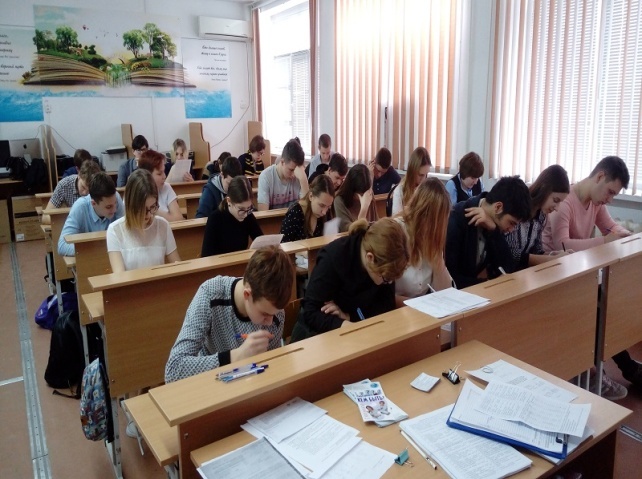 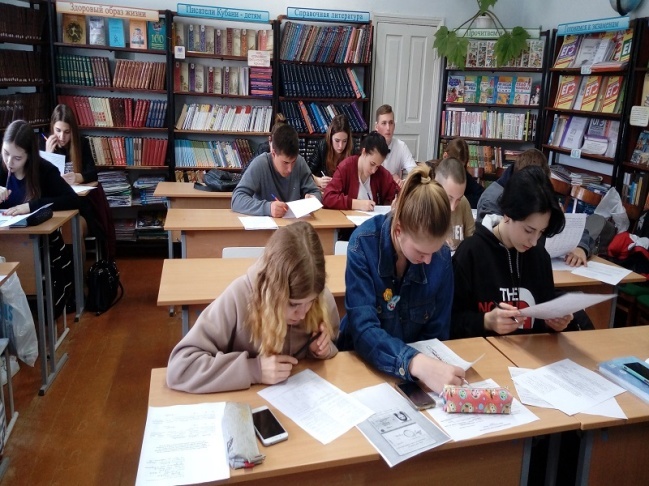 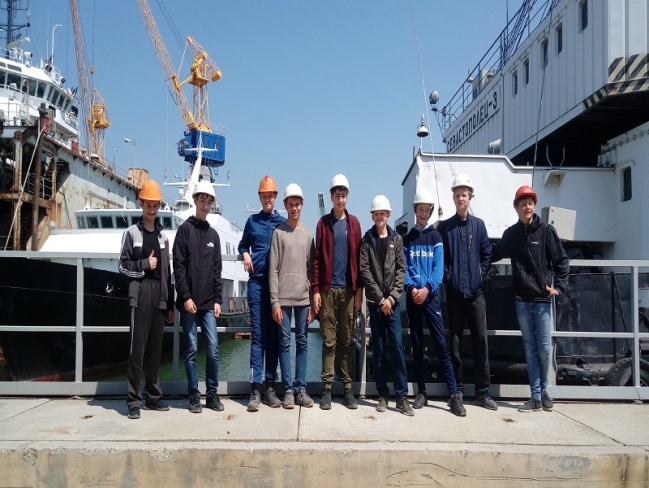 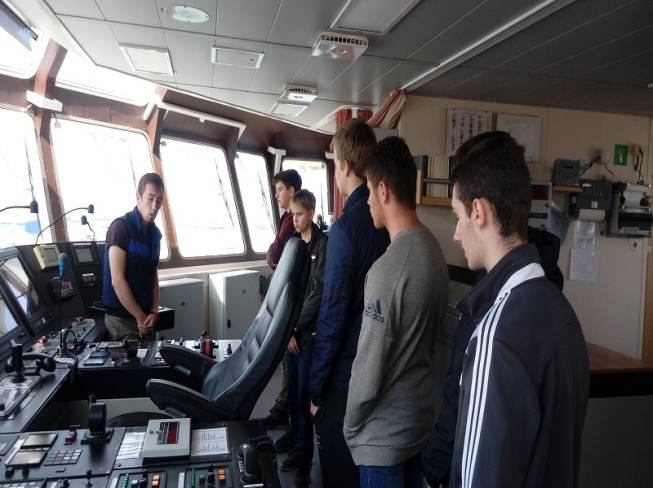 